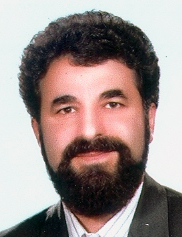 استاد دانشکده اقتصاد- دانشگاه تهرانمحمود متوسلیاقتصاد اجتماعی، نهادیتلفن دفتر:  +98 (21)8058پست الکترونیکی: motvasel@ut.ac.irتحصیلاتPostdoctoral,1365,اقتصاد,دانشگاه هیتوتسوباشی، توکیو، ژاپن   Hitotsubashi University, Tokyo, Japan
Ph.D ,1360,اقتصاد,دانشگاه ایالتی اوکلاهما، ایالات متحده آمریکا  Oklahoma State University, Oklahoma, United States
M.S,1356,اقتصاد,دانشگاه ایالتی اوکلاهما، ایالات متحده آمریکا  Oklahoma State University, Oklahoma, United States
کارشناسی,1354,اقتصاد,دانشگاه شهید بهشتی، تهران، ایران   Shahid Beheshti University, Tehran, Iran
زمینههای تخصصیو حرفهایسوابق کاري و فعالیت های اجراییعضو کمیسیون کارآفرینی-(از 1380)
عضو کمیته گزینش علمی-(از 1380)
عضو شورای دبیران مجله-(از 1379)
عضو گروه مشاوران علمی-(از 1379)
عضو کمیته دائمی سه جانبه-(از 1378)
عضو وابسته گروه اقتصادی سیاسی-(از 1375)
عضو هیئت تحریریه-(از 1375)
نماینده موسسه تحقیقات اقتصادی در شورای پژوهشی-(از 1374)
عضو شورای تحصیلات تکمیلی-(از 1374)
عضو شورای  پژوهشی-(1374-1376)
عضو کمیته منتخب (ترفیعات) دانشکده-(از 1374)
سرپرست دوره شبانه-(از 1373)
علمی-اجرایی-مشاوره-(1373-1376)
عضو هئیت تحریریه مجله انگلیسی Iranaian Economic Review-(1369-1379)
مشاور وزارت اقتصاد (پژوهشی و مشاوره)-(1368-1371)
سرپرست موسسه (اجرایی - پژوهشی)-(1367-1368)
همکاری در امور اجرایی دانشگاه ها و مراکز تحقیقاتی-(1363-1365)
عضو GTC-(1360-1361)
کارشناس مرکز تحقیقات اقتصاد ومدیریت-(1357-1360)
فعالیت های علمیمقالات- ارزیابی پژوهش های مسئولیت پذیری اجتماعی شرکت ها در کسب و کارهای خانوادگی با دو رویکرد علم سنجی و فراتحلیلی. آقاجانی علی اکبر, یدالهی فارسی جهانگیر, احمد پورداریانی محمود, متوسلی محمود (1401)., پژوهشنامه علم سنجی, 8(2).

- تدوین سناریوهای محیط کسب وکار جمهوری اسلامی ایران با رویکردی راهبردی. متوسلی محمود, امینی سیدجواد, پاداش زیوه حمید, صفایی مزید جعفر (1401)., فصلنامه علمی-مطالعات مدیریت راهبردی دفاع ملی, 6(22), 173-196.

- ذهنیت گرایی رادیکال به مثابه بنیان معرفت شناسی کنش کارآفرینانه ناول. آیینی زینب, متوسلی محمود, مبینی دهکردی علی, سخدری کمال (1399)., پژوهشنامه اقتصادی, 20(76).

- Extending the potential of Baumol’s entrepreneurial allocation theory Toward the entrepreneur-institution nexus. Aeeni Zeynab, Motevaseli Mahmoud, Sakhdari Kamal, Saeedi Kia Mehrzad (2019)., Journal of Entrepreneurship in Emerging Economies, 11(3), 416-435.

- HOW DOES THE TECHNOLOGICAL INNOVATION COME FROM? A MULTILEVEL FRAMEWORK. Abbasi Farhad, Motevaseli Mahmoud, Zali Mohammad Reza, Faghih Nezameddin, Meigounpoory Mohammad Reza (2019)., International Transaction Journal of Engineering, Management, & Applied Sciences & Technologies, 10(4).

- تاثیر مسئولیت پذیری اجتماعی شرکت بر عملکرد مالی در کسب و کارهای خانوادگی و غیر خانوادگی. یدالهی فارسی جهانگیر, آقاجانی افروزی علی اکبر, احمد پورداریانی محمود, متوسلی محمود (1397)., پژوهشنامه مدیریت اجرایی  دانشگاه مازندران  با همکاری انجمن مدیریت ایران, دهم(20).

- Baumol's theory of entrepreneurial allocation: A systematic review and research agenda. Aeeni Zeinab, Motevaseli Mahmoud, Sakhdari Kamal, Mobini Dehkordi Ali (2019)., European Research on Management and Business Economics, 25(1), 30-37.

- الگوی ذینفع مداری مبتنی بر حکمرانی خوب برای ارتقای کیفیت وزارت علوم. روشن احمد رضا, متوسلی محمود (1397)., فصلنامه پژوهش در نظام های آموزشی, 41(41).

- عقلانیت و آشفتگی در برنامه ریزی: با تاکید بر تئوری عقلانیت گولت. متوسلی محمود, مومنی فرشاد, لاجوردی رزیتا, رنجبر محمد مجید (1397)., پژوهشنامه اقتصادی, 18(69), 193-225.

- رویکرد اقتصادی به اعتیاد؛ چرا اقتصاد رفتاری یک چارچوب تحلیلی مناسب است؟. متوسلی محمود, رزاقی عمران, هادی محمد حسین (1397)., مطالعات میان رشته ای در علوم انسانی, 10(3).

- Institutional barriers to venture capital financing: an explorative study for the case of Iran. Shojaee Saeed, Motevaseli Mahmoud, Bitaab Ali, Chitsazan Hasti, Mohammadi Elyasi Ghanbar (2018)., Journal of Entrepreneurship in Emerging Economies, 10(3), 409-427.

- فرصتی برای پرداختن به مفهوم برنامه ریزی در ایران. متوسلی محمود, مومنی فرشاد, رنجبر محمدمجید, لاجوردی رزیتا (1396)., مجلس و راهبرد, 24(92), 255-278.

- واکاوی چالش‏ های نهادی تبادلات سرمایه گذاران خطرپذیر با شرکت های فناوری‏ محور. متوسلی محمود, شجاعی سعید, محمدی الیاسی قنبر, چیت سازان هستی (1396)., سیاست علم و فناوری, 9(4), 1-14.

- موانع نهادی سرمایه گذاری خطرپذیر در ایران: مطالعه ای برای واکاوی انگیزه های سرمایه گذاری در بنگاههای کوچک فناور. متوسلی محمود, شجاعی سعید, چیت سازان هستی, محمدی الیاسی قنبر (1396)., توسعه کارافرینی, 10(3), 477-496.

- الگوی نظری توانمندسازی فردی و جمعی به مثابۀ آزادی با تأکید بر دیدگاه های کانت و آمارتیا سن. متوسلی محمود, دباغی حمیده, عباسی افروز (1396)., نشریه توسعه محلی ( روستایی - شهری)توسعه روستایی سابق, 9(1), 27-50.

- ذهنی گرایی، بیناذهنیت و کنش خلاق در مکتب اتریشی. متوسلی محمود, رستمیان علی (1396)., پژوهشنامه اقتصادی, 17(64), 1-32.

- بررسی موانع تحصیل دختران روستایی (پژوهشی کیفی). فرضی زاده زهرا, طالب مهدی, متوسلی محمود (1396)., فصلنامه تعلیم و تربیت, 129(129).

- تأملی بر مکتب اتریش: پیدایش و تحول آن. متوسلی محمود, خدابنده لو سیما, نیکونسبتی علی, رستمیان علی (1395)., توسعه کارافرینی, 9(3), 453-472.

- برنامه ریزی در بوته آزمون عقلانیت و هدفمندی. متوسلی محمود, لاجوردی رزیتا, رنجبر محمد مجید (1395)., فصلنامه اقتصاد و جامعه, 13(30), 197-232.

- محاسبه شاخص فرصت های نوآورانه و فرصتهای آربیتراژ فنی با استفاده از روش تحلیل پوششی داده ها (DEA). جوادی شاهین, متوسلی محمود, یدالهی فارسی جهانگیر, شکوری گنجوی حامد (1395)., اقتصاد مقداری, 13(2), 1-28.

- کنش جمعی؛ مکانیزمی در مسیر توسعه کارآفرینی مولد. متوسلی محمود, آیینی زینب, ترابی ژیلا (1395)., پژوهشنامه اقتصادی, 16(61), 1-32.

- آثار توسعه ای بیمه زندگی از منظر سرمایه اجتماعی. زبیری هدی, متوسلی محمود,  مهدی احراری (1395)., پژوهشنامه بیمه(فصلنامه صنعت بیمه سابق), 31(2), 1-19.

- ﻣﺤﺎﺳﺒﻪ ﺷﺎﺧﺺ ﻓﺮﺻﺖﻫﺎی ﻧﻮآوراﻧﻪ و ﻓﺮﺻﺖﻫﺎی آرﺑﯿﺘﺮاژ ﻓﻨﯽ ﺑﺎ اﺳﺘﻔﺎده از روش ﺗﺤﻠﯿﻞ ﭘﻮﺷﺸﯽ داده ها(DEA(. جوادی شاهین, متوسلی محمود, یدالهی فارسی جهانگیر (1395)., اقتصاد مقداری, 13(2), 21-40.

- رانت های نفتی، کارآفرینی و ساختار اداری دولت در ایران. جوادی شاهین, متوسلی محمود, یدالهی فارسی جهانگیر (1395)., سیاست, 2(1), 101-120.

- پیش درآمدی بر فرایند خلق بی بدیل (ناولتی) در توسعه اقتصادی و کارآفرینی. متوسلی محمود (1395)., توسعه کارافرینی, 9(1), 177-195.

- پایه تئوریک نظریه پردازی ها در راستای ریشه یابی عملکرد ناموفق سیاستگذاری های اقتصادی در ایران. متوسلی محمود, زبیری هدی (1394)., مجله تحقیقات اقتصادی, 50(3), 733-750.

- تحلیلی نهادی از سیاست گذاری حقوق مالکیت در صنعت نفت ایران. متوسلی محمود, حسینی سید جعفر (1394)., فصلنامه پژوهش های سیاستگذاری و برنامه ریزی انرژی, 11(46), 1-25.

- نگاهی معرفت شناختی به جایگاه و منشأ ناولتی در توسعه اقتصادی. متوسلی محمود (1394)., توسعه کارافرینی, 8(3), 413-431.

- تبیین بیمه های زندگی از منظر روش شناختی. احراری مهدی, متوسلی محمود (1394)., بررسی مسائل اقتصاد ایران ( اقتصاد تطبیقی ), 2(1), 1-36.

- یادگیری، مدل های ذهنی و عملکرد اقتصادی با نگرش نهادی و علوم شناختی. متوسلی محمود, احقاقی میثم (1393)., مجله تحقیقات اقتصادی, 49(2), 385-409.

- Institutional Factors Affecting the Transformation of Entrepreneurial Universities. Salamzadeh Aidin, Yadollahi Farsi Jahangir, Motevaseli Mahmoud, Radovic Markovic Mirjana, Kawamorita Kesim Hiroko (2014)., International Journal of Business and Globalisation, 14(3).

- مقدمه ای بر شاخص های بومی اندازه گیری بهره وری اقتصاد ملی.  جمال فتح اللهی, متوسلی محمود,  فرشاد مومنی, نجفی سید محمد باقر (1393)., فصلنامه برنامه‌ریزی و بودجه, 19(2), 73-118.

- Institutional Factors Affecting Academic Entrepreneurship: The Case of University of Tehran... Yadollahi Farsi Jahangir, Modaressi Meisam, Motevaseli Mahmoud, Salamzadeh Aidin (2014)., Economic Analysis, 47(1-2), 139-159.

- مکانیسم بازار و دموکراسی: تقدم با کدام است؟. عبادی جعفر, متوسلی محمود,  علی نیکو نسبتی (1393)., فصلنامه برنامه‌ریزی و بودجه, 19(1), 129.

- شناسایی عوامل تاثیر گذار بر فعالیتهای کارآفرینانه در پیدایش نظام نواوری تکنولوژیک در حوزه انرژی های تجدید پذیر. میگون پوری محمدرضا, متوسلی محمود, میگون پوری الهه (1393)., توسعه کارافرینی, 21(8), 11-18.

- شناسایی عوامل موثربر فرآیند شکل گیری  سیستم نواوری فناورانه در کشور: الگویی برخاسته از داده ها. متوسلی محمود, میگون پوری محمدرضا, میگون پوری الهه (1393)., مدیریت و توسعه, 14(83), 1-12.

- الگوی مصرفی و درآمدی خانوار در دوران مشروطه. جوادی یگانه محمدرضا, متوسلی محمود, توحیدلو سمیه (1392)., فصلنامه برنامه‌ریزی و بودجه, 18(4), 129-160.

- بداعت شومپیتری؛ چگونگی خلق، نشر و اثرگذاری آن. متوسلی محمود, برادران محمد صادق (1392)., سیاست علم و فناوری, 2(4), 27-40.

- انسجام اجتماعی منشا توسعه اقتصادی. متوسلی محمود, زبیری هدی (1392)., نشریه توسعه محلی ( روستایی - شهری)توسعه روستایی سابق, 5(2), 49-74.

- بررسی جامعه شناختی توانمندی اجتماعی و اقتصادی، درک بومی از آن، عوامل مؤثر بر رشد آن و موانع در جامعه زنان روستایی. فرضی زاده زهرا, متوسلی محمود, طالب مهدی (1392)., نشریه توسعه محلی ( روستایی - شهری)توسعه روستایی سابق, 5(1).

- توسعه بومی ، تغییری ضروری و بنیادین. متوسلی محمود, سیف اله مراد, مهاجرانی میرسعید (1392)., فصلنامه برنامه‌ریزی و بودجه, 18(3), 133.

- باورها و عملکرد اقتصادی: بررسی تطبیقی آرای نورث و وبر. متوسلی محمود, توحیدلو سمیه, نیکونسبتی علی (1392)., فصلنامه برنامه‌ریزی و بودجه, 18(2), 81-98.

- شناسایی نهادها و کسب و کارهای پشتیبان مورد نیاز، جهت توسعه بیمه زندگی ایران. متوسلی محمود, مهدوی غدیر, میرزایی پری یحیی (1392)., پژوهشنامه بیمه(فصلنامه صنعت بیمه سابق), سال 28 - شماره مسلسل 2(2), 103-127.

- اقتصاد کینز و اقتصاد نهادگرا قرابت های فلسفی، نظری و عملی آن. مشهدی احمد محمود, متوسلی محمود, طیب نیا علی (1392)., مجله تحقیقات اقتصادی, 48(1).

- شناسایی عوامل موثر بر فرآیند شکل گیری سیستم نوآوری فناورانه در کشور: الگویی مبتنی بر نظریه برخاسته از داده. متوسلی محمود, میگون پوری محمدرضا, میگون پوری الهه (1392)., فرآیند مدیریت و توسعه, 26(1), 3-28.

- اقتصاددانان رفتاری و نظریه های آنها. رهبر فرهاد, متوسلی محمود, امیری میثم (1392)., فصلنامه برنامه‌ریزی و بودجه, 18(1), 133-165.

- اقتصاد کینز و اقتصاد نهادگرا قرابت های فلسفی، نظری و عملی. مشهدی احمد محمود, متوسلی محمود, طیب نیا علی (1392)., مجله تحقیقات اقتصادی, 48(1), 159-179.

- درآمدی بر تبیین نهادی علل پایین بودن بهره وری در اقتصاد ایران. متوسلی محمود, مومنی فرشاد, فتح اللهی جمال (1391)., دو فصلنامه مطالعات و سیاستهای اقتصادی (نامه مفید), 8(2), 53-78.

- بررسی فرایند تغییرها در تعامل های انسانی از منظر علوم انسانی، با تاکید بر دو جریان اتریشی و نهادی. متوسلی محمود, احقاقی میثم (1391)., فصلنامه برنامه‌ریزی و بودجه, 17(4), 45-67.

- عوامل نهادی تاثیرگذار بر پیدایش فعالیت های کارآفرینانه اجتماعی. آراستی زهرا,  محمد مهدی ملکی, متوسلی محمود (1391)., توسعه کارافرینی, 5(16), 185-203.

- normative institutional factors affecting entrepreneurial intention in Iranian information technology sector. Arasti Zahra, Ahamedi Pasvishe Fatemeh, Motevaseli Mahmoud (2012).

- شناسایی مولفه های موثر بر انتخاب مشتریان در بسته بندی مواد غذایی. فرقانی محسن, متوسلی محمود, محمدکاظمی رضا (1391)., علوم و فنون بسته بندی, سال سوم(شماره 9), 18-31.

- مصرف تظاهری در آرای تورستین وبلن و موضوع پس انداز.  ابوالفضل پاسبانی, متوسلی محمود (1391)., مجله تحقیقات اقتصادی, 47(98), 205-241.

- درک رفتار اقتصادی بر اساس کارکرد اعصاب و علوم شناختی. متوسلی محمود,  محمد جواد رضائی,  مهدی موحدی بکنظر (1391)., مجله تحقیقات اقتصادی, 47(2), 81-99.

- بررسی ارتباط دموکراسی و توسعه در چین. متوسلی محمود, فرضی زاده زهرا,  علی نیکونسبتی (1390)., نشریه توسعه محلی ( روستایی - شهری)توسعه روستایی سابق, 3(2), 51-68.

- اقتصاد ارتدوکس مطالعه ای در معنا مفهوم و ویژگی های آن. متوسلی محمود, عبادی جعفر,  احمد محمود مشهدی (1390)., مجله تحقیقات اقتصادی, 45(97), 175-205.

- اثر توسعه بر دموکراسی : نقدی بر نظریه های اخیر. عبادی جعفر, متوسلی محمود,  علی نیکونسبتی (1390)., نامه مفید, 2(87), 87-110.

- آیا دموکراسی برای کشورهای در حال توسعه خوب است؟. عبادی جعفر, متوسلی محمود,  علی نیکونسبتی,  نازنین خضرا (1390)., فرآیند مدیریت و توسعه, 24(4), 56-73.

- اقتصاد ارتدکس مطالعه ای در معنا، مفهوم و ویژگی های آن. متوسلی محمود, عبادی جعفر, مشهدی احمد محمود (1390)., مجله تحقیقات اقتصادی, 45(97), 175-205.

- تحلیل نهادی بازار بیمه زندگی کشور ایران با استفاده از مدل چهار سطحی نهادی ویلیامسون. متوسلی محمود,  سیدغلام رضا جلالی نایینی,  حمیدرضا نورعلیزاده,  یحیی میرزایی پری (1390)., پژوهشنامه بیمه(فصلنامه صنعت بیمه سابق), 26(3), 51-77.

- تغییر نهادی. متوسلی محمود,  علی  نیکونسبتی (1390)., فصلنامه برنامه‌ریزی و بودجه, 16/3(114), 51-68.

- تحلیل نهادی بازار بیمه زندگی کشور ایران با استفاده از مدل چهار سطح نهادی ویلیامسون. متوسلی محمود, جلالی نائینی سید غلامرضا, نورعلیزاده حمیدرضا, میرزایی پری یحیی (1390)., پژوهشنامه بیمه(فصلنامه صنعت بیمه سابق), 26(3), 51-75.

- کنکاشی در باب اهمیت رویکردهای بدیل اقتصادی : تاملی در ضرورت های فلسفی و کاربردی. متوسلی محمود, مشهدی احمد محمود (1390)., مجله تحقیقات اقتصادی, 45(95), -.

- اهمیت تامین انرژی برق در توسعه اقتصادی و گذار از اقتصاد دوگانه. متوسلی محمود, مهربانی وحید (1390)., نشریه انرژی ایران, 14(2), 59-73.

- نقدی بر روش شناسی اقتصاد مرسوم. مشهدی احمد محمود, متوسلی محمود, طیب نیا علی (1390)., فصلنامه برنامه‌ریزی و بودجه, 16(2), 9-30.

- سرمایه اجتماعی از دید رویکرد منفی فوکویاما در ایران. متوسلی محمود, طیب نیا علی,  محسن حسنی (1390)., فرآیند مدیریت و توسعه, 24(1), 1-24.

- اقتصاد نهادگرای اصیل مروری در اندیشه های کامنز و رویکرد مبادلاتی او. مشهدی احمد محمود, متوسلی محمود (1390)., فصلنامه برنامه‌ریزی و بودجه, 1(112), -.

- اقتصاد نهادگرای اصیل: تاملی در اندیشه های کامنز و رویکرد مبادلاتی او.  محمود مشهدی احمد, متوسلی محمود (1390)., فصلنامه برنامه‌ریزی و بودجه, 16(1), 3-25.

- رویکردهای متفاوت به هزینه مبادله و دلالت های آن برای محیط کسب و کار و اقتصاد ایران. متوسلی محمود,  علی نیکونسبتی,  مرجان آبنیکی (1389)., فصلنامه برنامه‌ریزی و بودجه, 15(111), 3-34.

- تاملاتی نقادانه در ژرفای کاستیهای اقتصاد متعارف. متوسلی محمود, طیب نیا علی, مشهدی احمد محمود (1389)., پژوهشنامه اقتصادی, 10(4), 175-206.

- نقش سیاست های پولی در انتقال اثر شوک های نفتی به اقتصاد ایران.  ابراهیمی ایلناز, متوسلی محمود (1389)., سیاستهای اقتصادی, -(81), 27-50.

- طراحی یک مدل تعادل عمومی پویای تصادفی نیوکینزی برای اقتصاد ایران به عنوان یک کشور صادرکننده نفت. متوسلی محمود,  ایلناز ابراهیمی,  اصغر شاهمرادی, کمیجانی اکبر (1389)., پژوهشنامه اقتصادی, 10(4), 87-116.

- تأثیر برنامه های تشویق صادرات بر عملکرد صادراتی: مطالعه موردی صنعت برق. حسنقلی پوریاسوری طهمورث, متوسلی محمود, محمدی شاپور, حسینی فرشید (1389)., مدیریت بازرگانی, 2(5), 21-40.

- توسعه انسانی به مثابه فرایندهای درهم تنیده. متوسلی محمود,  علی نیکو نسبتی,  مجتبی بیات (1389)., نشریه توسعه محلی ( روستایی - شهری)توسعه روستایی سابق, 1(2), -.

- نقدی دولایه بر روش شناسی ابزارانگاران میلتون فریدمن.  علی رستمیان, متوسلی محمود (1389)., مجله تحقیقات اقتصادی, 45(93), 1-21.

- مقدمه ای بر نظریات ویلیامسون و کاربرد آن در تحلیل مسائل توسعه ایران.  جمال فتح اللهی, متوسلی محمود (1389)., پژوهشهای رشد و توسعه پایدار (پژوهشهای اقتصادی), 10(3), 25-52.

- تحلیلی بر تعاملات اقتصاد توسعه و اخلاق. متوسلی محمود,  حمید پاداش (1389)., فصلنامه برنامه‌ریزی و بودجه, 15(1), 31-53.

- خاستگاه، نقش و پیامدهای کاربرد ریاضیات در علم اقتصاد. متوسلی محمود, مشهدی احمد محمود (1389)., سیاستهای اقتصادی, 6(1), 149-172.

- خاستگاه نقش و پیامدهای کاربرد ریاضیات در علم اقتصاد. متوسلی محمود, مشهدی احمد محمود (1389)., سیاستهای اقتصادی, 6(16), 149-172.

- تبیینی از پیوند ساختار قدرت و تحولات اندیشه اقتصادی در قرن های 17 تا 19 میلادی. متوسلی محمود, پاداش حمید,  علی نیکونسبتی,  علی رستمیان (1389)., روش شناسی علوم انسانی, 16(63), 55-75.

- علوم شناختی و عملکرد اقتصادی. متوسلی محمود,  علی نیکونسبتی (1389)., مجله تحقیقات اقتصادی, 45(2), -.

- غفلت از نهادها دلایل و اثرات آن بر مطالعات بین رشته ای در اقتصاد. متوسلی محمود, مشهدی احمد محمود,  علی نیکونسبتی (1389)., مطالعات میان رشته ای در علوم انسانی, 2(3), 1-141.

- غفلت از نهادها؛ دلایل و اثرات آن بر مطالعات بین رشته‌ای در اقتصاد. متوسلی محمود,  محمود مشهدی احمد, نیکونسبتی علی (1389)., مطالعات میان رشته ای در علوم انسانی, 2(3), 141-159.

- تحلیل فلسفی روش شناسی جان رالز در استخراج معیار عدالت اقتصادی.  محمدرضا آرمان مهر, متوسلی محمود (1389)., روش شناسی علوم انسانی, 16(62), -.

- تحلیل تسری نوسانات قیمت مسکن بین مناطق مختلف شهر تهران با استفاده از الگوی خود رگرسیون فضایی تلفیقی و الگوی تصحیح خطای برداری. متوسلی محمود, محمدی شاپور,  حسین درودیان (1388)., پژوهشهای رشد و توسعه پایدار (پژوهشهای اقتصادی), 10(1), 113-131.

- علم اقتصاد مبتنی بر ارگان عصبی.  علی اصغر هادوی نیا, متوسلی محمود (1388)., روش شناسی علوم انسانی, 6(12), 175-195.

- نهادگرایی و تاثیر نظریه سرل در مورد نهادها بر آن. متوسلی محمود, حسینی زاده سید محمد علی, نیکونسبتی علی (1388)., پژوهشهای رشد و توسعه پایدار (پژوهشهای اقتصادی), 9(4), 113-136.

- ابزارهای تحلیل و تبیین مسائل اقتصادی از دیدگاه داگلاس نورث. متوسلی محمود,  سید محمد باقر نجفی (1388)., فصلنامه اقتصاد و جامعه, 6(19و20), 81-107.

- ریطوریقای علم اقتصاد در نگاه مک لاسکی : آنارشیسم روش شناختی یا پلورالیسم روش شناختی. متوسلی محمود,  علی رستمیان (1388)., مجله تحقیقات اقتصادی, 44(88), 193-220.

- اهمیت تأمین انرژی برق در توسعه اقتصادی و گذار از اقتصاد دوگانه. متوسلی محمود,  وحید مهربانی (1388)., نشریه انرژی ایران, 14(2), 1-13.

- چارچوب نظری تبیین عوامل موثر بر توسعه مالی (با تاکید بر مدل ویلیامسون). کمیجانی اکبر, متوسلی محمود, پوررستمی ناهید (1388)., پژوهشها و سیاستهای اقتصادی, -(50), 5-30.

- رویکرد نهادگرا به نظریه اقتصادی. متوسلی محمود,  محمود متوسلی  , مشهدی احمد محمود (1388)., سیاست های مالی و اقتصادی- وزارت امور اقتصاد و دارایی, 9(91-92), 39-52.

- بررسی علل تغییرات اجتماعی از نگاه نورثویلیامسونگریف و لاکلووموف. متوسلی محمود,  محمدعلی حسینی زاده,  علی نیکونسبتی (1387)., دو فصلنامه جستارهای اقتصادی ایران, 5(10), 39-67.

- پیش بینی و تحلیل سیاستی از تقاضای حاملهای انرژی در ایران. متوسلی محمود,  محمد مزرعتی (1387)., فصلنامه برنامه‌ریزی و بودجه, -(43,44), -.

- ترابط فقه حقوق و اقتصاد اسلامی.  مجید رضایی دوانی, متوسلی محمود (1387)., اقتصاد اسلامی, -(31), 7-36.

- بررسی ویژگی های الگوهای موفق مالیه خرد در جهت تعیین عوامل کلیدی موفقیت آن. متوسلی محمود,  رضا آقابابائی (1387)., مجله تحقیقات اقتصادی, 1(83), 225-270.

- استفاده از رویکرد فقر قابلیتی در تحلیل اثربخشی سیاست های مبارزه با فقر در ایران طی سال های پس از انقلاب. متوسلی محمود,  رضا آقابابائی (1386)., فصلنامه برنامه‌ریزی و بودجه, -(105), 3-58.

- جوهر اقتصاد نهادگرا چیست. متوسلی محمود, مشهدی احمد محمود (1386)., فصلنامه برنامه‌ریزی و بودجه, 12(3), 65-85.

- گامی به سوی بازسنجی هرمنوتیکی نظریه انتخاب عقلایی.  علی رستمیان, متوسلی محمود (1386)., مجله تحقیقات اقتصادی, 42(79), 91-119.

- بررسی آثار افزایش قیمت جهانی نفت بر تولید ناخالص داخلی و اشتغال در ایران با استفاده از یک مدل تعادل عمومی محاسبه ای. متوسلی محمود,  معصومه فولادی (1385)., مجله تحقیقات اقتصادی, 1(76), 51-76.

- کارکرد اقتصاد بازار در حل بیکاری ایران.   نظر دهمرده, متوسلی محمود (1385)., مجله تحقیقات اقتصادی, 41(73), 107-132.

- بررسی مقایسه ای توان شبکه های عصبی با ورودی شاخص های تحلیل تکنیکی برای پیش بینی قیمت سهام. متوسلی محمود,  بیژن طالب کاشفی (1385)., نامه مفید, 12(54), 82-57.

- جایگاه نظریه فرا - اقتصاد در تحلیل های اقتصادی. متوسلی محمود,  حمید پاداش (1385)., پژوهشهای رشد و توسعه پایدار (پژوهشهای اقتصادی), 1(1), 93-119.

- مدل 7Cبرای خلق دانش سازمانی و مدیریت. متوسلی محمود,  نیکو ایوبی (1385)., فصلنامه برنامه‌ریزی و بودجه, 11(96), 89-104.

- ارزیابی شاخص های حمایت شغلی در ایران. متوسلی محمود,  محمد قاسمی (1384)., مجله تحقیقات اقتصادی, -(71), 67-102.

- ارزیابی اثر مقررات حمایت شغلی بر اشتغال در ایران. متوسلی محمود,  محمد قاسمی (1384)., فصلنامه برنامه‌ریزی و بودجه, -(93), 3-40.

- روش شناسی اقتصادی تئوری و عمل.  لارنس ای بلند, متوسلی محمود,  الیزا ابراهیمی (1384)., فصلنامه برنامه‌ریزی و بودجه, -(92), 5-36.

- نگاهی نقادانه به برنامه خصوصی سازی در فدراسیون روسیه : شیوه ها راهکارها و دستاوردها.  لیلا اقامیرکلایی, متوسلی محمود (1384)., مدیریت و توسعه, 27(27), 1-41.

- نوسازی بخش عمومی: ساختارهای سازمانی در حال تغییر. متوسلی محمود, مشهدی احمد محمود (1384)., مدیریت و توسعه, 1(1), 25-34.

- Economic Growth as a Nonlinear and Discontinuous Process. Motevaseli Mahmoud, Mohammadi Shapour,  Hossein Abbas Nejad (2004)., Iranian Economic Review, 9(10), 38-15.

- الگو سازی تفاوتهای منطقه ای از دیدگاه توسعه منطقه ای: روش شناسی و کاربردها. متوسلی محمود,  بهرام وهابی (1381)., علوم انسانی دانشگاه الزهرا, 12-13(44و45), 177-192.

- رویکردی به ارزیابی سرمایه اجتماعی در اقتصاد ایران. متوسلی محمود,  علی بی نیاز (1381)., فصلنامه برنامه‌ریزی و بودجه, 7(75), 35-62.

- ضرورت منطقه گرایی پولی در گروه شش بعلاوه یک. متوسلی محمود,   علی بی نیاز (1381)., فصلنامه سیاست خارجی, 16(1), 211-231.

- اقتصاد نهادگرایی جدید : دستاوردهای گذشته و نگاهی به فرارو. متوسلی محمود (1381)., فصلنامه برنامه‌ریزی و بودجه, 1(73), 3-42.

- نقش کارگاههای کوچک صنعتی در ایجاد اشتغال و تنظیم بازار کار در بخش صنعت. متوسلی محمود (1380)., ماهنامه کار و جامعه, 1(39), 5-12.

- نگرشی روش شناسانه به سرمایه گذاری در نیروی انسانی : مطالعه ای بین رشته ای در اقتصاد آموزش و پرورش. متوسلی محمود,  محمدرضا آهنچیان (1380)., فصلنامه پژوهش و نگارش کتب دانشگاهی (سخن سمت سابق), 1(7), -.

- ارزیابی تفاوتهای منطقه ای در ایران: آزمونهای طرف تقاضا. متوسلی محمود,  بهرام وهابی (1379)., اقتصاد و مدیریت دانشگاه آزاد اسلامی, 1(47), -.

- زمان جدی گرفتن اقتصاد نهادگرا فرارسیده است. متوسلی محمود (1379)., کتاب ماه علوم اجتماعی, -(36و37), -.

- بررسی  تغییرات ساختاری در فرایند توسعه: مورد ایران. متوسلی محمود, محمدی شاپور (1377)., پژوهش نامه بازرگانی, 1(9), 45-70.

- نقش دولت ها در توسعه پویای اقتصادی. متوسلی محمود (1377)., مجله تحقیقات اقتصادی, -(52), -.

- تحلیلی بر تولید و مصرف فولاد و توسعه اقتصادی. متوسلی محمود,  علی زاهد طلبان (1376)., مجله تحقیقات اقتصادی, 1(50), 83-104.

- The Transition from Centralized to a Free Economy within the Framework of regional Cooperation. Motevaseli Mahmoud (1996)., Iranian Economic Review, 2(2), -.

- استراژی هجوم صادراتی. متوسلی محمود (1373)., بررسی های بازرگانی, 1(93), -.

- بررسی دیدگاه داگلاس نورث - برنده جایزه نوبل 1993 در خصوص تحلیل تاریخی از فرایند توسعه اقتصادی. متوسلی محمود (1372)., دانش مدیریت, 1(23), 26-35.

- روند آموزش فنی و حرفه ای در ژاپن. متوسلی محمود (1369)., جهاد (ترویج کشاورزی و توسعه روستایی), 10(128), -.

- نگرشی بر تحول نظام آموزشی و نقش آن در فرایند توسعه صنعتی ژاپن. متوسلی محمود (1369)., جهاد (ترویج کشاورزی و توسعه روستایی), 10(127), -.

- The Impact of a Depletable Resourse on a Rural Area. Holmes Alexander B, Mueller Michael J., Motevaseli Mahmoud (1983)., Reginal persepective science, 12(12), 19-31.

کنفرانس ها- Technological Innovations Ourrence: the parents of Innovatons. [] [], Motevaseli Mahmoud, Zali Mohammad Reza, فقیه نظام الدین, Meigounpoory Mohammad Reza (2018)., 4th National Entrepreneurship Conference, 4-5 September, Tehran, IRAN.

- The effect of innovation on growth aspirations and internationalization in firms: Africa compared to protestant Europe. Saeedi Kia Mehrzad, Aeeni Zeynab, Motevaseli Mahmoud, Yadollahi Farsi Jahangir (2017)., 20th International Scientific Conference on Enterprise and Competitive Environment, 9-10 March, Czech Republic.

- رویکردی متفاوت به توانمندسازی زنان (با تأکید بر ابعاد عینی، ذهنی، روحی). متوسلی محمود, فرضی زاده زهرا (1395)., همایش بین المللی زنان و زندگی شهری, 21-22 آبان, تهران, ایران.

- واکاوی دیدمان مناسب برای خلق آیندۀمطلوب؛ نگرشی پراکسولوژیک با نگاهی قرآنی. متوسلی محمود, شایان نژاد نفیسه (1394)., چهارمین کنفرانس الگوی اسلامی ایرانی پیشرفت: پیشرفت ایران؛ گذشته، حال، آینده, 30-31 فروردین, تهران, ایران.

- تعیین میزان بهینه استفاده از ماشین آلات در کاشت محصول گندم در استان فارس. اسماعیلی دستجردی پور عادله,  محمد چیذری, صدیقی حسن, متوسلی محمود (1393)., دومین همایش ملی پژوهش های کاربرذی در علوم کشاورزی, 1-1 اردیبهشت, تهران, ایران.

کتب - گفتمان توسعه روستایی و کشاورزی در ایران. متوسلی محمود, فرضی زاده زهرا (1397).

- علم اقتصاد از منظر علوم اعصاب راهنمایی برای علم نوین تصمیم‌گیری. متوسلی محمود,  علی نیکونسبتی, فرضی زاده زهرا (1396).

- اقتصاد دانش بنیان؛ بررسی نقش فناوری و نوآوری در توسعه اقتصادی. متوسلی محمود, نیکونسبتی علی, ابوجعفری روح الله (1395).

- توسعه و دموکراسی: دلالت های ان برای ایران. عبادی جعفر, متوسلی محمود, نیکونسبتی علی (1395).

- اقتصاد مکتب  اتریش؛ نظم بازار و خلاقیت کارآفرینانه. متوسلی محمود, سعیدی کیا مهرزاد (1394).

- نهادها و توسعه. متوسلی محمود, سمیعی نسب مصطفی, نیکونسبتی علی (1393).

- نگاهی به رویکردهای بدیل: نهادگرایی و مکتب اتریش. متوسلی محمود, سمیعی نسب مصطفی, نیکونسبتی علی (1393).

- اقتصاد تامین مالی خرد: نگرشی نهادی به فقرزدایی و درک عمیق تر محرومیت ها در جامعه بشری. متوسلی محمود (1390).

- اقتصاد نهادی        (شایسته تقدیر در بیست و یکمین جشنواره کتاب برتر دانشگاهی، 1391). متوسلی محمود,  علی نیکو نسبتی, فرضی زاده زهرا (1390).

- تجدید حیات اقتصاد نهادی نگاهی به اندیشه های اقتصاددانان نهادی جدید. متوسلی محمود, مشهدی احمد محمود,  علی نیکو نسبتی, سمیعی نسب مصطفی (1390).

- اقتصاد آموزش و پرورش. متوسلی محمود,  محمدرضا آهنچیان (1389).

- اقتصاد نهادی: پیشگامان نهادگرایی که علم اقتصاد را متحول کردند. متوسلی محمود,  مصطفی سمیعی نسب,  محمود مشهدی احمد,  علی نیکونسبتی (1389).

- توسعه اقتصادی مفاهیم مبانی نظری رویکرد نهادگرایی و روش شناسی. متوسلی محمود (1389).

- کنکاشی در روش شناسی اقتصاد. متوسلی محمود, رستمیان علی (1388).

- بانک های خارجی: چشم اندازها و چالش ها. متوسلی محمود (1388).

- مطالعات میان رشته ای در ایران.  ابراهیم برزگر, کاردان علی محمد,  علی رضاییان,  محمد حسن تمدن, فرجی دانا احمد,  حسین شکویی, مقیمی ابراهیم, ملاصالحی حکمت اله, کتبی مرتضی, احمدی احمد,  ناصر تکمیل همایون, متوسلی محمود,  مهدی ابراهیمی نژاد,  ارسلان کلفام,  اصغر پورعزت,  عباس منوچهری (1386).

- اقتصاد استراتژی (کاربرد قاعده مندی های اقتصادی در مدیریت استراتژیک). متوسلی محمود (1385).

- توسعه اقتصادی ژاپن با تاکید بر آموزش نیروی انسانی. متوسلی محمود (1374).

- نگرشی بردیدگاهها، تئوریها و سیاستهای توسعه اقتصادی. متوسلی محمود (1374).

- خصوصی سازی یا ترکیب مطلوب دولت و بازار. متوسلی محمود (1373).

- تکامل نظام اقتصادی بین الملل. متوسلی محمود (1367).

مجلاتپایان نامه ها و رساله ها- طراحی چارچوب و مراتب خلق تئوری استراتژی کسب و کار با رویکرد ترکیبی، محبوبه وهابی ابیانه، محمود متوسلی، دکتری،  1402/3/28 

- چارچوب مفهومی چند سطحی شکل گیری نوآوری فناورانه با رویکرد نهادی: در صنایع منتخب ایران، فرهاد عباسی بخشکندی، محمود متوسلی، دکتری،  1398/7/10 

- مفهوم سازی تناسب مسئولیت پذیری اجتماعی شرکت­ با اهداف انتفاعی کسب و کارهای خانوادگی، علی اکبر آقاجانی افروزی، محمود متوسلی، دکتری،  1398/6/27 

- طراحی چارچوب سیاست­های توسعه کارآفرینی مولد ، زینب آیینی، محمود متوسلی، دکتری،  1397/9/7 

- طراحی چارچوب سیاست های توسعه کارآفرینی مولد، زینب آیینی، محمود متوسلی، دکتری،  1397/09/07 

- مطالعه کارآفرینی اجتماعی معطوف به توانمندسازی زنان روستایی  ، حمیده دباغی ورنوسفادرانی، محمود متوسلی، دکتری،  1396/6/27 

- نبیین نقش محیط نهادی و اقتصادی بر فرایند کارآفرینی مولد با تاکید بر فراوانی منابع، شاهین جوادی، محمود متوسلی، دکتری،  1396/5/3 

- فرآیند تغییر ذهن، دین و توسعه اقتصادی، افروز عباسی، محمود متوسلی، کارشناسی ارشد،  1396/4/11 

- فرآیند خلق ذهنی، ناول و توسعه اقتصادی، نوشین فخری اسفستانی، محمود متوسلی، کارشناسی ارشد،  1396/4/11 

- واکاوی تامین مالی کسب و کارهای کوچک و متوسط فناور در ایران از منظر نهادی، سعید شجاعی، محمود متوسلی، دکتری،  1396/12/23 

- طراحی و تدوین الگوی حکمرانی خوب برای وزارت علوم ، تحقیقات و فناوری با رویکرد اقتصاد نهادگرا، احمد رضا روشن، محمود متوسلی، دکتری،  1396/11/30 

- نگرش شناختی به آموزش، خلاقیت و توسعه، محمدمهدی شفایی، محمود متوسلی، کارشناسی ارشد،  1396/11/29 

- تاثیر تغییر سیستم باورها و مدلهای ذهنی از دید نهادی و علوم شناختی در بهبود عملکرد اقتصاد محیط زیست، یاسمن محسنی، محمود متوسلی، کارشناسی ارشد،  1395/7/4 

- درک رفتار اعتیادی از منظر اقتصاد رفتاری، محمدحسین هادی، محمود متوسلی، کارشناسی ارشد،  1395/7/11 

- نقش عقلانیت در برنامه ریزی توسعه محور با تاکید بر رویکرد گولت در ارتباط با عقلانیت، رزیتا لاجوردی، محمود متوسلی، کارشناسی ارشد،  1394/7/5 

- سیر تطور عقلانیت  در علم اقتصاد و استفاده از علوم شناختی و کارکرد ذهن در حل مسائل، امیرحسین میرابوطالبی، محمود متوسلی، کارشناسی ارشد،  1394/7/14 

- نقش برنامه ریزی در توسعه با تاکید بر مدل چهار سطح تحلیل اجتماعی ویلیامسون، محمد مجید رنجبر، محمود متوسلی، کارشناسی ارشد،  1394/7/12 

- رویکردی نهادی به توسعه با تاکید بر آرای دوران آسم اوغلور (مصادیقی از محرومیت های نهادی در ایران)، زهره تقی پور، محمود متوسلی، کارشناسی ارشد،  1394/6/31 

- شناسایی استراتژی­های کارآفرینان نهادی برای پیاده سازی تغییرات نهادی، فخرالسادات حسینی راویز، محمود متوسلی، کارشناسی ارشد،  1393/7/30 

- شناسایی شایستگی های کارآفرینان نهادی در فرایند تغییرات نهادی، سعید سلیمانی، محمود متوسلی، کارشناسی ارشد،  1393/7/30 

- بررسی الزامات نهادی تحقق حکمرانی خوب با تاکید بر نقش دولت، رضا شهبازی، محمود متوسلی، کارشناسی ارشد،  1393/7/20 

- رویکرد نهادی بر نفرین منابع، الهه عسکری جونوشی، محمود متوسلی، کارشناسی ارشد،  1393/6/31 

- یادگیری و نظام باورها، کاوشی در نقش محوری انسان در توسعه اقتصادی، حمیرا حیدری، محمود متوسلی، کارشناسی ارشد،  1393/6/30 

- راهکار نهادی برای حفاظت از مناظر طبیعی مورد آبشار شلماش، سنور حمه علی پور، محمود متوسلی، کارشناسی ارشد،  1393/6/24 

- بررسی رابطه دین و توسعه اقتصادی، رویکرد سرمایه اجتماعی، سعید رسولی، محمود متوسلی، کارشناسی ارشد،  1393/4/4 

- تاملی پژوهشی بر رویکرد مکتب اتریشی به توسعه با تاکید بر آراء جوزف شومپیتر، سیما خدابنده لو، محمود متوسلی، کارشناسی ارشد،  1393/4/3 

- شناسایی و اولولیت بندی عوامل موثر بر پذیرش بانکداری اینترنتی توسط کسب و کارهای کوچک و متوسط در ایران، نازنین شقاقی، محمود متوسلی، کارشناسی ارشد،  1392/7/30 

- شناسایی چارچوب یادگیری از شهود در جامعه مخترعان کشور، امید میرزایی، محمود متوسلی، کارشناسی ارشد،  1392/7/14 

- عوامل موثر بر فقر در دیدگاه اقتصاد رفتاری، عطیه یگانلو، محمود متوسلی، کارشناسی ارشد،  1392/6/31 

-  شناسایی میزان تاثیر شیوه پردازش اطلاعات بر سبک تصمیم گیری کارآفرینان ، فریبا لطفی زاده، محمود متوسلی، کارشناسی ارشد،  1392/5/28 

- بررسی جامعه شناختی موانع رشد توانمندی اجتماعی و اقتصادی زنان روستایی (بررسی موردی: روستای چکوچه پشت، از توابع دهستان خوشابر در شهرستان رضوانشهر)، زهرا فرضی زاده، محمود متوسلی، دکتری،  1392/4/15 

- اقتصاد رفتاری و بینش سیاستگذاری عمومی، میثم امیری، محمود متوسلی، دکتری،  1392/12/25 

- مروری بر بنیان های فلسفی مکتب اتریش، المیرا امینی استرآبادی، محمود متوسلی، کارشناسی ارشد،  1392/11/15 

- شناسایی الگوی یادگیری در شهود در جامعه مخترعان کشور، امید میرزایی، محمود متوسلی، کارشناسی ارشد،  1392/07/19 

- رفتار اقتصادی ایرانیان در دوره مشروطه، سمیه توحیدلو، محمود متوسلی، دکتری،  1391/7/4 

- شناسایی مولفه های اثرگذار بر کارکرد فعالیت های کارآفرینانه شکل دهنده سیستم نوآورانه د رانرژی های تجدیپذیر، الهه میگون پوری، محمود متوسلی، کارشناسی ارشد،  1391/7/10 

- شناسایی عوامل نهادی موثر بر پیدایش و پیاده سازی فعالیتهای کارآفرینانه اجتماعی، محمدمهدی ملکی کرم آباد، محمود متوسلی، کارشناسی ارشد،  1391/6/4 

- بررسی تفاوت مکتب اتریشی با اقتصاد مرسوم پیرامون علل توسعه اقتصادی، مسعود شنوایی زارع، محمود متوسلی، کارشناسی ارشد،  1391/6/28 

- کاربرد نظریه هزینه مبادله  برای تشکیل احزاب، علی چشمی، محمود متوسلی، دکتری،  1391/4/6 

- نهادهای سیاسی و توسعه مالی، پرویز دارستان، محمود متوسلی، کارشناسی ارشد،  1391/3/24 

- شناسائی عوامل نهادی تأثیر گذار بر پیدایش و پیاده سازی فعالیت‌های کارآفرینانه اجتماعی در ایران، محمدمهدی ملکی کرم آباد، محمود متوسلی، کارشناسی ارشد،  1391/06/16 

- شناسایی عوامل نهادی موثر بر کارآفرینی دانشگاهی - مورد دانشگاه تهران، میثم مدرسی، محمود متوسلی، کارشناسی ارشد،  1390/6/13 

- کارآفرینی و توسعه اقتصادی  از نگاه شومپیتر، کرزنر و نورث، زهره حسن نژاد چاووشی، محمود متوسلی، کارشناسی ارشد،  1390/5/23 

- تاثیرات توسعه باند وسیع بر اشتغال و رشد اقتصادی در کشور ایران و مقایسه آن با چند کشور منتخب، علی سقاییان، محمود متوسلی، کارشناسی ارشد،  1390/11/29 

- استراتژی­های توسعه نهادها و کسب و کارهای پشتیبان بیمه زندگی، یحیی میرزایی پری، محمود متوسلی، کارشناسی ارشد،  1390/11/25 

- شناسایی مولفه­های موثر بسته بندی محصولات صنایع غذایی در تصمیم­گیری و انتخاب مشتریان شهر تهران، محسن فرقانی، محمود متوسلی، کارشناسی ارشد،  1390/11/24 

-  شناسایی عوامل نهادی موثر بر قصد کارآفرینی کارآفرینان ، فاطمه احمدی پس ویشه، محمود متوسلی، کارشناسی ارشد،  1390/11/24 

- تاثیر یادگیری بر مدل های ذهنی برای ایجاد تغییرات از دید نهادی و علوم شناختی برای رسیدن به عملکرد اقتصادی مطلوب ، میثم احقاقی، محمود متوسلی، کارشناسی ارشد،  1390/11/23 

- شناسایی عوامل و نهادهای مهم و تعیین کننده در ایجاد و گسترش کسب و کارهای کوچک و درجه اهمیت آنها (استان مازندران)، سید ابراهیم مظهری موسوی، محمود متوسلی، کارشناسی ارشد،  1390/11/18 

- تأثیرات باند وسیع بر اشتغال ورشد اقتصادی ایران، علی سقائیان، محمود متوسلی، کارشناسی ارشد،  1390/11/17 

- بررسی رابطه بین توسعه انسانی و رشد اقتصادی در منتخبی از کشورهای در حال توسعه ، فرزانه بختیاری هور، محمود متوسلی، کارشناسی ارشد،  1390/11/16 

- شناسایی عوامل و نهادهای مهم و تعین کننده در ایجاد و رشد کسب و کار های کوچک و متوسط و درجه اهمیت آنها ( استان مازندران)، ابراهیم مظهری موسوی، محمود متوسلی، کارشناسی ارشد،  1390/11/11 

- تاثیر نهادها بر عملکرد اقتصادی با تاکید بر هزینه مبادله، مرجانه آبنیکی، محمود متوسلی، کارشناسی ارشد،  1389/7/4 

- ارزیابی اقتصادی از اقتصاد نهادگرای قدیم در برابر اقتصاد مرسوم ! مورد خاص، قدرت تبین هر پارادایم در ارتباط با فقر و مصرف، محمود مشهدی احمد، محمود متوسلی، دکتری،  1389/6/14 

- طراحی یک مدل تعادل عمومی پویای تصادفی برای یک اقتصاد صادر کننده نفت، ایلناز ابراهیمی، محمود متوسلی، دکتری،  1389/5/31 

- آسیب شناسی اقتصاد نفتی در ایران، شهریار صدیقی، محمود متوسلی، کارشناسی ارشد،  1389/4/29 

- سنجش تاثیر محیط نهادی بر پدیده کارآفرینی در کشورهای عضو دیده بان جهانی کار آفرینی، محمدمهدی معماریانی، محمود متوسلی، کارشناسی ارشد،  1389/12/16 

- سنجش تاثیر محیط نهادی بر پدیده­ی کارآفرینی در کشورهای عضو دیده­بان جهانی کارآفرینی، محمدمهدی معماریانی، محمود متوسلی، کارشناسی ارشد،  1389/12/15 

- بررسی تاثیر برنامه های تشویق صادرات بر عملکرد صادراتی و ارائه الگویی برای سیاست گزاری تشویق صادرات در ایران، فرشید حسینی طولی، محمود متوسلی، دکتری،  1389/02/19 

- بررسی و شناسایی پتانسیل ها و مزیت ها در بازار خدمات توریسم در کشور های اسلامی عضو گروه 8-D، سحر شفیع نژاد، محمود متوسلی، کارشناسی ارشد،  1388/9/16 

- تمرکز قدرت و تاثیر آن بر کارایی اقتصادی، آیدین حاجی خامنه، محمود متوسلی، کارشناسی ارشد،  1388/8/6 

- GDP سبز به عنوان شاخصی برای توسعه پایدار، فرح ناز میرزازاده، محمود متوسلی، کارشناسی ارشد،  1388/7/28 

- مطالعه تطبیقی سه رویکرد در اقتصاد نهادگرای جدید برای ارائه چهارچوب تبیینی پارادایم آنها، عمید متولی زاده اردکانی، محمود متوسلی، کارشناسی ارشد،  1388/7/15 

- اثر حکمرانی خوب بر سرمایه گذاری مستقیم خارجی در کشور های منتخب با درآمد متوسط، زینب اسدیان، محمود متوسلی، کارشناسی ارشد،  1388/6/10 

- تحلیل نوسانات قیمت مسکن در تهران و عوامل مؤثر بر آن، حسین درودیان، محمود متوسلی، کارشناسی ارشد،  1387/9/3 

- چگونگی ایجاد دگرگونی در جامعه در چارچوب ارتباطات و طبق تعالیم دین، زمانه محمدیان منصور، محمود متوسلی، کارشناسی ارشد،  1387/8/14 

- تاثیر توسعه مالی بر کاهش فقر ، کشورهای خاورمیانه و شمال آفریقا، عباس زارعی، محمود متوسلی، کارشناسی ارشد،  1387/7/2 

- بررسی اثر آزاد سازی مالی بر پس انداز خصوصی در ایران (85-1344)، غزاله السادات میرمحمدی، محمود متوسلی، کارشناسی ارشد،  1387/7/16 

- بررسی رابطه حکمرانی خوب و رشد اقتصادی در ایران، هادی خادم، محمود متوسلی، کارشناسی ارشد،  1387/7/14 

- نقش نهادهای عمومی و مالی در توسعه مالی و رشد اقتصادی (با استفاده از داده های تلیقی (پانل) در 92 کشور و مقایسه کشورهای کمتر توسعه یافته با کشورهای نوظهور، ناهید پوررستمی، محمود متوسلی، دکتری،  1387/3/20 

- بررسی رابطه بین درآمدهای نفتی و رشد اقتصادی در کشورهای عضو اوپک، محمدصادق الحسینی، محمود متوسلی، کارشناسی ارشد،  1387/11/29 

- آزمون های رفتاری اوپک در بازار جهانی نفت خام (شواهدی از وجود دیوان سالاری در اوپک)، لقمان لهراسبی پیده، محمود متوسلی، کارشناسی ارشد،  1387/11/27 

- حقوق مالکیت فکری و آثار اقتصادی آن بر پیوستن ایران به سازمان جهانی تجارت، صدیقه السادات سیدعلی روته، محمود متوسلی، کارشناسی ارشد،  1387/10/3 

- تحلیل مسائل نهادی تامین مالی خرد برای ارائه ساز و کار عملیاتی آن در ایران، رضا آقابابایی، محمود متوسلی، دکتری،  1386/8/23 

- بررسی تحلیلی اقتصاد نهادگرا و ارزیابی نقش نهادها در فرآیند توسعه ایران، حمید پاداش، محمود متوسلی، کارشناسی ارشد،  1386/3/8 

- بررسی نقش فناوری اطلاعات و ارتباطات بر رشد و توسعه اقتصادی، علیرضا زندیه، محمود متوسلی، کارشناسی ارشد،  1386/10/23 

- ارزیابی تاثیر خصوصی سازی بر عملکرد نیروگاه حرارتی زرگان، افسانه علی زاده قیاسی، محمود متوسلی، کارشناسی ارشد،  1386/10/16 

- اقتصاد دانش محور و نقش دانش در توسعه اقتصادی ایران، بهزاد حیدری، محمود متوسلی، کارشناسی ارشد،  1386 

- تحلیل هرمنوتیکی آکسیوم انتخاب عقلایی مورد پژوهی رفتار مصرف کننده، علی رستمیان، محمود متوسلی، کارشناسی ارشد،  1386 

- ارزیابی کارایی در صنعت نساجی با تاکید بر روش بهینه سازی انحراف معیار ششگانه، امینه نخ باف، محمود متوسلی، کارشناسی ارشد،  1385/07/22 

- آینده پژوهی و نقش آن در توسعه با تاکید خاص بر فناوری نانو، نیکو ایوبی زاده، محمود متوسلی، کارشناسی ارشد،  1385 

- شناسایی و رتبه بندی عوامل مؤثر بر توسعه صادرات نرم افزار در ایران، مریم تویسرکانی، محمود متوسلی، کارشناسی ارشد،  1385 

- امکان سنجی بررسی توسعه پایدار از منظر اقتصاد تکاملی، امیر لعلی، محمود متوسلی، کارشناسی ارشد،  1385 

- سرمایه اجتماعی: مفاهیم, انتقادها, ایران، محسن حسنی، محمود متوسلی، کارشناسی ارشد،  1385 

- بررسی آثار مخارج دولت بر تولید ناخالص داخلی، اشتغال و درآمد خانوارها با استفاده از یک مدل تعادل عمومی محاسبه ای، معصومه فولادی، محمود متوسلی، دکتری،  1384/09/02 

- Investigate Two Issue of Iran's Labor Law Based on the Law and Economics Approach  (The Employment Contract and Working Conditions)، محمد قاسمی ششده، محمود متوسلی، دکتری،  1384/06/12 

- تعیین اولویتهای سرمایه گذاری صنعتی در استان یزد با توجه به مزیتهای منطقه ای، محسن رحیمی، محمود متوسلی، کارشناسی ارشد،  1384 

- طراحی و تبیین الگویی برای پیش بینی کارآفرینی دانش آموختگان: مورد دانشگاه تهران، مرتضی جعفرزاده، محمود متوسلی، دکتری،  1384 

- نقش دولت در تغییرات صنعتی، صنعت مخابرات ایران، 1381-1368، علی مقدس گلیشمی، محمود متوسلی، کارشناسی ارشد،  1384 

- بررسی و تجزیه و تحلیل تاثیر تجارت آزاد بر اشتغال (مورد خاص ایران)، اعظم السادات ساداتی، محمود متوسلی، کارشناسی ارشد،  1384 

- ارزیابی عملکرد اقتصــاد بازار در حـل بیکـاری ایران، نظر دهمرده، محمود متوسلی، دکتری،  1384 

- بررسی بهره‌وری صنایع نساجی ( مطالعه موردی ایران)، سمیه شکروی، محمود متوسلی، کارشناسی ارشد،  1384 

- کاربرد تحلیل تکنیک با استفاده از شبکه های عصبی برای پیش بینی قیمت سهام در بورس اوراق بهادار تهران، بیژن طالب کاشفی، محمود متوسلی، کارشناسی ارشد،  1384 

- الگویی برای تحلیل رفتار حقوق بگیران در مواجه با افت دریافتی‌های واقعی: نمونه پژوهی معلمان مرد در تهران، محمد مالجو، محمود متوسلی، دکتری،  1383 

- بررسی خودکفائی در تولید گندم، برنج ، و گوشت قرمز، عنایت الله تورنگ، محمود متوسلی، کارشناسی ارشد،  1383 

- ضرورت توجه به عامل محیط زیست در طراحی‌ها و برنامه ریزیهای توسعه اقتصادی کشورهای در حال توسعه و جمهوری اسلامی ایران، غلامعلی رجبی یزدی، محمود متوسلی، کارشناسی ارشد،  1383 

- ارزیابی نقادانه خصوصی سازی در فدراسیون روسیه: موانع، چالشها و چشم انداز آینده، خسرو ناراف، محمود متوسلی، کارشناسی ارشد،  1383 

- تاثیر سرمایه گذاری بخش دولتی بر سرمایه گذاری بخش خصوصی، مهدیه باستانفر، محمود متوسلی، کارشناسی ارشد،  1383 

- تجزیه و تحلیل ضرایب فزاینده R&D  در بخش های اقتصاد ایران، محمد سلیم پور، محمود متوسلی، کارشناسی ارشد،  1382 

- بررسی ویژگیهای غیرخطی و ناپیوستگی تغییرات ساختاری، شاپور محمدی، محمود متوسلی، دکتری،  1382 

- سرمایه گـذاری مستقیـم خارجی و رشـد اقتصـادی، افسانه رایضی، محمود متوسلی، کارشناسی ارشد،  1382 

- اصلاحات لازم در سیاستهای پولی در راستای هدف پیوستن ایران به سازمان تجارت جهانی، کتایون کشاورز، محمود متوسلی، کارشناسی ارشد،  1382 

- نفع شخصی در اقتصاد: مطالعه تطبیقی همراه با تحلیل های سیاستی، یاسمین حالبیچ، محمود متوسلی، کارشناسی ارشد،  1382 

- بررسی ابعاد پولی هم پیوندی اقتصادی ایران با مناطق یورو و دلار، علی بی نیاز، محمود متوسلی، دکتری،  1381 

- نقش ادغامهای صنعتی در کارآیی بنگاههای اقتصادی: بررسی مقایسه ای دولت و بازار در اقتصاد ایران ( مطالعه موردی در صنعت دارو)، محمد رضا حسنی فخرآبادی، محمود متوسلی، کارشناسی ارشد،  1381 

- بررسی روند گذار از اقتصاد متمرکز به اقتصاد بازار در راهبرد توسعه اقتصادی چین، احمد معصومی فر، محمود متوسلی، کارشناسی ارشد،  1380 

- سرمایه گذاری مستقیم خارجی بنگاههای کوچک و متوسط در کشورهای آسیائی ( درسهایی برای ایران)، علی اصغر شفیعی، محمود متوسلی، کارشناسی ارشد،  1380 

- بررسی تفاوتهای ساختاری رفتار مصرف شهری و روستایی در ایران از دیدگاه نظریه دوگانگی، هاجر جهانگرد، محمود متوسلی، کارشناسی ارشد،  1380 

- انتقال وتوسعه تکنولوژی درکشورهای درحال توسعه آسیائی، حسن صفوی گزاز، محمود متوسلی، کارشناسی ارشد،  1380 

- مکانیزمهای توسعه شرق آسیا تجربه ای برای کشورهای در حال توسعه، منصوره یزدان خواه، محمود متوسلی، کارشناسی ارشد،  1380 

- آموزش ازدیدگاه اقتصاد، فرح قدس، محمود متوسلی، کارشناسی ارشد،  1379 

- توسعه صادرات و رشد اقتصادی، سهیلا مصورنیا، محمود متوسلی، کارشناسی ارشد،  1379 

- سیاستها و استراتژیهای توسعه کشاورزی در ایران، فرزانه اسداللهی، محمود متوسلی، کارشناسی ارشد،  1379 

- نقش و جایگاه سرمایه انسانی در رشد و توسعه اقتصادی ایران، رحمان سعادت، محمود متوسلی، کارشناسی ارشد،  1379 

- برآورد متغیرهای موثر بر ظرفیت مالیاتی در استان اصفهان به همراه مقایسه با کوشش مالیاتی، رسول بخشی دستجردی، محمود متوسلی، کارشناسی ارشد،  1378 

- کاهش فقر، کارایی و برابری در ایران، سعید صمدی، محمود متوسلی، دکتری،  1378 

- بررسی پدیدة رانت اقتصادی و علل و آثار آن، با تاکید بر بخش صنعت در کشور، نفیسه نایبی، محمود متوسلی، کارشناسی ارشد،  1378 

- مطالعه روند تحول در ساختار اقتصادی - اجتماعی عشایر ایل ارسباران، تیمور غفاری، محمود متوسلی، کارشناسی ارشد،  1377 

- کارائی و مشروعیت عملکرد و استراتژیهای یک بنگاه ( به عنوان یک نهاد ) با تاکید موردی بر سازمان صنایع ملی ایران، خدیجه اطیابی، محمود متوسلی، کارشناسی ارشد،  1377 

- بررسی نقش شانگهای به عنوان بندر آزاد تجاری در توسعه چین، محمدرضا صبوری، محمود متوسلی، کارشناسی ارشد،  1377 

- بررسی مقایسه ای خط فقر در مناطق شهری استان مازندران و کشور، سعید غلامی نتاج امیری، محمود متوسلی، کارشناسی ارشد،  1377 

- نقش دریای خزر در توسعه اقتصادی جمهوری اسلامی ایران، رسول قصاب قرائی، محمود متوسلی، کارشناسی ارشد،  1377 

- بررسی تغییرات ساختاری در فرایند توسعه مورد خاص ایران، شاپور محمدی، محمود متوسلی، کارشناسی ارشد،  1377 

- درآمدی برشناخت ماهیت و عوامل موثربر عرضه آنترپرنیور ونقش آن در رشد اقتصادی، امیر سیاح، محمود متوسلی، کارشناسی ارشد،  1377 

- امکان سنجی اقتصادی صادرات گاز طبیعی ایران (ترکیه - اروپا)، شهروز ابوالحسینی، محمود متوسلی، کارشناسی ارشد،  1377 

- تحلیلی ازآثار سیاستهای اقتصادی دولت برتوسعه صادرات منسوجات ایران، مهدی خطیبی، محمود متوسلی، کارشناسی ارشد،  1377 

- نگاهی به وضعیت منابع طبیعی (جنگلها و مراتع) دراستان گلستان و راهکارهای بهره برداری بهینه از آن، حسین کلویانی کتولی، محمود متوسلی، کارشناسی ارشد،  1376 

- نقش آموزش نیروی انسانی در رشد اقتصادی (مورد ایران)، موسی لطفی، محمود متوسلی، کارشناسی ارشد،  1376 

- بررسی مزیت نسبی استان مازندران در امر صادرات محصولات کشاورزی (برنج و مرکبات) به کشورهای آسیای مرکزی، محمود نوربخش، محمود متوسلی، کارشناسی ارشد،  1375 

- تحلیلی کمی از جایگاه صنعت فولاد درمراحل مختلف توسعه اقتصادی با تاکید ویژه بررابطه مصرف فولاد با شاخصهای اقتصادی در ایران، علی زاهدطلبان، محمود متوسلی، کارشناسی ارشد،  1374 

- سرمایه گذاری در بنادر و نقش آن در توسعه اقتصادی کشور، امیرحسن رهبری، محمود متوسلی، کارشناسی ارشد،  1374 

- بررسی سیاست خصوصی سازی بنادر، مورد خاص بندر امام خمینی، مرتضی حمیدانی پور، محمود متوسلی، کارشناسی ارشد،  1374 

- بررسی تطبیقی توسعه اقتصادی تایوان با ایران و ارائه اصولی از الگوی توسعه برای ایران، مصطفی یاسائی، محمود متوسلی، کارشناسی ارشد،  1373 

- سرمایه گذاری بهینه در سرمایه انسانی تحت شرایط عدم اطمینان: تئوری و کاربرد آن در ایران، یعقوب انتظاری، محمود متوسلی، کارشناسی ارشد،  1373 

- استراتژی جایگزین توسعه برای ایران با تاکید برارزیابی و نقد برنامه اول توسعه اقتصادی، اجتماعی و فرهنگی جمهوری اسلامی ایران، علی پورعلی، محمود متوسلی، کارشناسی ارشد،  1373 

- بررسی نقش کلان متغیرهای سرمایه فیزیکی سرمایه انسانی و تکنولوژی بر توسعه، محمد ستاری فر، محمود متوسلی، کارشناسی ارشد،  1372 

- بررسی مدلهای مهاجرت، فرشته فرزام، محمود متوسلی، کارشناسی ارشد،  1371 

- روش تحلیل پدیده های اقتصادی  با برداشت هایی از اسلام، عباس پورسیف، محمود متوسلی، کارشناسی ارشد،  1370 

- بررسی و تحلیل هزینه ها و فایده های آموزشی مورد خاص سال 1365 کشور، غلامرضا آزادی، محمود متوسلی، کارشناسی ارشد،  1370 

- بررسی موانع سرمایه گذاری در حمل ونقل دریائی، حمید مرزوقی، محمود متوسلی، کارشناسی ارشد،  1370 

- آموزش و پرورش و توسعه اقتصادی، سعید قاسمیان، محمود متوسلی، کارشناسی ارشد،  1369 

- نظرات تئودورشولتز در زمینه توسعه کشاورزی و بررسی میزان تطابق آن با مسائل کشاورزی ایران، علی اعظم محمد بیگی، محمود متوسلی، کارشناسی ارشد،  1369 

- بررسی توان خود اتکائی در پروسه صنعت برق (مورد خاص نیروگاههای حرارتی)، سوسن حبیبیان، محمود متوسلی، کارشناسی ارشد،  1369 

- بررسی رابطه مبادله کشورهای درحال توسعه وایران وچگونگی بهبودآن، حسین باقری نژاد صالحی، محمود متوسلی، کارشناسی ارشد،  1368 

- الگوی تورم در ایران و تحلیل سیاستهای ضد تورمی دولت، علی طیب نیا، محمود متوسلی، کارشناسی ارشد،  1367 

- تاثیر ایجاد منطقه آزاد تجاری یا بندر آزاد بر اقتصاد ایران، محمدحسین بخشی، محمود متوسلی، کارشناسی ارشد،  1367 

